-สำเนาคู่ฉบับ-ที่ นม ๙๐๒๐๕/ว 508 	                              			ที่ทำการองค์การบริหารส่วนตำบลท่าจะหลุง			           				อำเภอโชคชัย จังหวัดนครราชสีมา ๓๐๑๙๐					      12   มิถุนายน  ๒๕๕6เรื่อง	ขอความอนุเคราะห์ประชาสัมพันธ์และเชิญร่วมกิจกรรมปลูกต้นไม้ ประจำปีงบประมาณ  ๒๕๕6เรียน	กำนันตำบลท่าจะหลุง /ผู้ใหญ่บ้าน /สมาชิกสภาองค์การบริหารส่วนตำบลท่าจะหลุง/กลุ่มองค์กรสตรีแม่บ้าน/กลุ่มอาสาสมัครสาธารณสุขประจำหมูบ้าน/ผู้ช่วยผู้ใหญ่บ้านทุกหมู่บ้าน /แพทย์ประจำตำบล/สารวัตรกำนัน/หัวหน้าชุดอาสาสมัครป้องกันภัยฝ่ายพลเรือน/ด้วยองค์การบริหารส่วนตำบลท่าจะหลุง  ได้จัดทำโครงการท้องถิ่นไทย ร่วมใจภักดิ์  รักษ์พื้นที่    สีเขียว “กิจกรรมประชาอาสาปลูกป่า  800 ล้านกล้า  80  พรรษา มหาราชินี” เพื่อแสดงความจงรักภักดีและสำนึกในพระมหากรุณาธิคุณ   สมเด็จพระนางเจ้าฯ   พระบรมราชินีนาถ เนื่องในโอกาสมหามงคลเฉลิมพระชนม-พรรษา 80 พรรษา เพิ่มพื้นที่สีเขียว พื้นที่ป่าไม้ในพื้นที่ตำบลท่าจะหลุงให้มากขึ้นและฟื้นฟูสภาพป่าเสื่อมโทรมให้คืนความสมบูรณ์  และปลูกฝังจิตสำนึกให้ประชาชนในท้องถิ่นมีส่วนร่วมในการบำรุง ดูแลรักษาและอนุรักษ์ป่าไม้ ให้มีความอุดมสมบูรณ์ในพื้นที่ตำบลท่าจะหลุงมากขึ้น    ณ   บริเวณพื้นที่สาธารณะประโยชน์ (ป่าทำเล)                    บ้านโนนสวรรค์  หมู่ที่ 10 ตำบลท่าจะหลุง อำเภอโชคชัย จังหวัดนครราชสีมา  ในวันที่  26 มิถุนายน  ๒๕๕6  เวลา ๐๘.๓๐ น. เป็นต้นไปองค์การบริหารส่วนตำบลท่าจะหลุง  จึงขอความอนุเคราะห์จากท่าน ช่วยประชาสัมพันธ์ข่าวสารการจัดกิจกรรมดังกล่าว  ให้ประชาชนในหมู่บ้านของท่านทราบและเข้าร่วมกิจกรรมปลูกต้นไม้โดยพร้อมเพียงกัน  ตั้งแต่เวลา  08.30 น. เป็นต้นไป  ขอขอบคุณมา ณ โอกาสนี้ที่ท่านเสียสละเวลาและมีส่วนร่วมในกิจกรรมต่าง ๆ ขององค์การบริหารส่วนตำบลท่าจะหลุงตลอดมา		จึงเรียนมาเพื่อทราบ						   ขอแสดงความนับถือ						(นายเสนอ     เบี้ยกระโทก)     	นายกองค์การบริหารส่วนตำบลท่าจะหลุงส่วนส่งเสริมการเกษตร โทร/โทรสาร ๐๔๔-๗๕๖๑๗๑หมายเหตุ  : ขอความร่วมมือให้ประชาชนนำจอบ เสียม ไปด้วย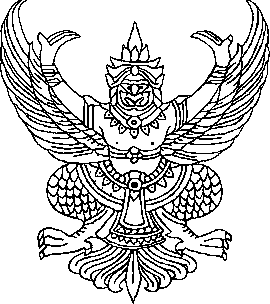 ที่ นม ๙๐๒๐๕/ว 508 	                              			ที่ทำการองค์การบริหารส่วนตำบลท่าจะหลุง			           				อำเภอโชคชัย จังหวัดนครราชสีมา ๓๐๑๙๐					      12   มิถุนายน  ๒๕๕6เรื่อง	ขอความอนุเคราะห์ประชาสัมพันธ์และเชิญร่วมกิจกรรมปลูกต้นไม้ ประจำปีงบประมาณ  ๒๕๕6เรียน	ด้วยองค์การบริหารส่วนตำบลท่าจะหลุง   ได้จัดทำโครงการท้องถิ่นไทย ร่วมใจภักดิ์  รักษ์พื้นที่    สีเขียว “กิจกรรมประชาอาสาปลูกป่า  800 ล้านกล้า  80  พรรษา มหาราชินี” เพื่อแสดงความจงรักภักดีและสำนึกในพระมหากรุณาธิคุณ  สมเด็จพระนางเจ้าฯ พระบรมราชินีนาถ  เนื่องในโอกาสมหามงคลเฉลิมพระชนมพรรษา 80 พรรษา เพิ่มพื้นที่สีเขียว พื้นที่ป่าไม้ในพื้นที่ตำบลท่าจะหลุงให้มากขึ้นและฟื้นฟูสภาพป่าเสื่อมโทรมให้คืนความสมบูรณ์  และปลูกฝังจิตสำนึกให้ประชาชนในท้องถิ่นมีส่วนร่วมในการบำรุง ดูแลรักษาและอนุรักษ์ป่าไม้ ให้มีความอุดมสมบูรณ์ในพื้นที่ตำบลท่าจะหลุงมากขึ้น   ณ บริเวณพื้นที่สาธารณะประโยชน์   (ป่าทำเล)               บ้านโนนสวรรค์  หมู่ที่ 10 ตำบลท่าจะหลุง อำเภอโชคชัย จังหวัดนครราชสีมา  ในวันที่  26 มิถุนายน  ๒๕๕6  เวลา ๐๘.๓๐ น. เป็นต้นไปองค์การบริหารส่วนตำบลท่าจะหลุง  จึงขอความอนุเคราะห์จากท่าน ช่วยประชาสัมพันธ์ข่าวสารการจัดกิจกรรมดังกล่าว  ให้ประชาชนในหมู่บ้านของท่านทราบและเข้าร่วมกิจกรรมปลูกต้นไม้โดยพร้อมเพียงกัน  ตั้งแต่เวลา  08.30 น. เป็นต้นไป  ขอขอบคุณมา ณ โอกาสนี้ที่ท่านเสียสละเวลาและมีส่วนร่วมในกิจกรรมต่าง ๆ ขององค์การบริหารส่วนตำบลท่าจะหลุงตลอดมา		จึงเรียนมาเพื่อทราบ						    ขอแสดงความนับถือ						(นายเสนอ     เบี้ยกระโทก)     	นายกองค์การบริหารส่วนตำบลท่าจะหลุงส่วนส่งเสริมการเกษตร โทร/โทรสาร ๐๔๔-๗๕๖๑๗๑หมายเหตุ  : ขอความร่วมมือให้ประชาชนนำจอบ เสียม ไปด้วยที่ นม ๙๐๒๐๕/ว 507   	                              			ที่ทำการองค์การบริหารส่วนตำบลท่าจะหลุง			           				อำเภอโชคชัย จังหวัดนครราชสีมา ๓๐๑๙๐					       12  มิถุนายน  ๒๕๕6เรื่อง	ขอเชิญส่งคณะครูและนักเรียนเข้าร่วมกิจกรรมปลูกต้นไม้เรียน	ผู้อำนวยการโรงเรียนบ้านขี้ตุ่น (แหล่งจะหลุง)สิ่งที่ส่งมาด้วย	แบบฟอร์มรายชื่อผู้เข้าร่วมกิจกรรม					จำนวน  ๑  ชุดด้วยองค์การบริหารส่วนตำบลท่าจะหลุง   ได้จัดทำโครงการท้องถิ่นไทย ร่วมใจภักดิ์  รักษ์พื้นที่    สีเขียว “กิจกรรมประชาอาสาปลูกป่า  800 ล้านกล้า  80  พรรษา มหาราชินี” เพื่อแสดงความจงรักภักดีและสำนึกในพระมหากรุณาธิคุณ  สมเด็จพระนางเจ้าฯ พระบรมราชินีนาถ  เนื่องในโอกาสมหามงคลเฉลิมพระชนมพรรษา 80 พรรษา เพิ่มพื้นที่สีเขียว พื้นที่ป่าไม้ในพื้นที่ตำบลท่าจะหลุงให้มากขึ้นและฟื้นฟูสภาพป่าเสื่อมโทรมให้คืนความสมบูรณ์  และปลูกฝังจิตสำนึกให้ประชาชนในท้องถิ่นมีส่วนร่วมในการบำรุง ดูแลรักษาและอนุรักษ์ป่าไม้ ให้มีความอุดมสมบูรณ์ในพื้นที่ตำบลท่าจะหลุงมากขึ้น   ณ บริเวณพื้นที่สาธารณะประโยชน์   (ป่าทำเล)               บ้านโนนสวรรค์  หมู่ที่ 10 ตำบลท่าจะหลุง อำเภอโชคชัย  จังหวัดนครราชสีมา ในวันที่  26 มิถุนายน  ๒๕๕6  เวลา ๐๘.๓๐ น. เป็นต้นไปองค์การบริหารส่วนตำบลท่าจะหลุง  จึงขอเชิญท่าน  คณะครู  นักเรียนในสังกัดโรงเรียนของท่านเข้าร่วมกิจกรรมปลูกต้นไม้  ตามวัน เวลาและสถานที่ดังกล่าว  และขอขอบคุณมา ณ โอกาสนี้ที่ท่านเสียสละเวลาและมีส่วนร่วมในกิจกรรมต่าง ๆ ขององค์การบริหารส่วนตำบลท่าจะหลุงตลอดมา		จึงเรียนมาเพื่อโปรดทราบ					   ขอแสดงความนับถือ					(นายเสนอ     เบี้ยกระโทก)  นายกองค์การบริหารส่วนตำบลท่าจะหลุงส่วนส่งเสริมการเกษตร โทร/โทรสาร ๐๔๔-๗๕๖๑๗๑ที่ นม ๙๐๒๐๕/ว ว 507    	                              		ที่ทำการองค์การบริหารส่วนตำบลท่าจะหลุง			           				อำเภอโชคชัย จังหวัดนครราชสีมา ๓๐๑๙๐					        12  มิถุนายน  ๒๕๕6เรื่อง	ขอเชิญส่งคณะครูและนักเรียนเข้าร่วมกิจกรรมปลูกต้นไม้เรียน	ผู้อำนวยการโรงเรียนบ้านหนองกกสิ่งที่ส่งมาด้วย	แบบฟอร์มรายชื่อผู้เข้าร่วมกิจกรรม					จำนวน  ๑  ชุดด้วยองค์การบริหารส่วนตำบลท่าจะหลุง   ได้จัดทำโครงการท้องถิ่นไทย ร่วมใจภักดิ์  รักษ์พื้นที่    สีเขียว “กิจกรรมประชาอาสาปลูกป่า  800 ล้านกล้า  80  พรรษา มหาราชินี” เพื่อแสดงความจงรักภักดีและสำนึกในพระมหากรุณาธิคุณ  สมเด็จพระนางเจ้าฯ พระบรมราชินีนาถ  เนื่องในโอกาสมหามงคลเฉลิมพระชนมพรรษา 80 พรรษา เพิ่มพื้นที่สีเขียว พื้นที่ป่าไม้ในพื้นที่ตำบลท่าจะหลุงให้มากขึ้นและฟื้นฟูสภาพป่าเสื่อมโทรมให้คืนความสมบูรณ์  และปลูกฝังจิตสำนึกให้ประชาชนในท้องถิ่นมีส่วนร่วมในการบำรุง ดูแลรักษาและอนุรักษ์ป่าไม้ ให้มีความอุดมสมบูรณ์ในพื้นที่ตำบลท่าจะหลุงมากขึ้น   ณ บริเวณพื้นที่สาธารณะประโยชน์   (ป่าทำเล)               บ้านโนนสวรรค์  หมู่ที่ 10 ตำบลท่าจะหลุง อำเภอโชคชัย  จังหวัดนครราชสีมา ในวันที่  26 มิถุนายน  ๒๕๕6  เวลา ๐๘.๓๐ น. เป็นต้นไปองค์การบริหารส่วนตำบลท่าจะหลุง  จึงขอเชิญท่าน  คณะครู  นักเรียนในสังกัดโรงเรียนของท่านเข้าร่วมกิจกรรมปลูกต้นไม้  ตามวัน เวลาและสถานที่ดังกล่าว  และขอขอบคุณมา ณ โอกาสนี้ที่ท่านเสียสละเวลาและมีส่วนร่วมในกิจกรรมต่าง ๆ ขององค์การบริหารส่วนตำบลท่าจะหลุงตลอดมา		จึงเรียนมาเพื่อโปรดทราบ					   ขอแสดงความนับถือ					(นายเสนอ     เบี้ยกระโทก)  นายกองค์การบริหารส่วนตำบลท่าจะหลุงส่วนส่งเสริมการเกษตร โทร/โทรสาร ๐๔๔-๗๕๖๑๗๑-สำเนาคู่ฉบับ-ที่ นม ๙๐๒๐๕/ว 507   	                              			ที่ทำการองค์การบริหารส่วนตำบลท่าจะหลุง			           				อำเภอโชคชัย จังหวัดนครราชสีมา ๓๐๑๙๐					          12  มิถุนายน  ๒๕๕6เรื่อง	ขอเชิญส่งคณะครูและนักเรียนเข้าร่วมกิจกรรมปลูกต้นไม้เรียน	ผู้อำนวยการโรงเรียนบ้านหนองกก/ผู้อำนวยการโรงเรียนบ้านขี้ตุ่น (แหล่งจะหลุง)สิ่งที่ส่งมาด้วย	แบบฟอร์มรายชื่อผู้เข้าร่วมกิจกรรม					จำนวน  ๑  ชุดด้วยองค์การบริหารส่วนตำบลท่าจะหลุง   ได้จัดทำโครงการท้องถิ่นไทย ร่วมใจภักดิ์  รักษ์พื้นที่    สีเขียว “กิจกรรมประชาอาสาปลูกป่า  800 ล้านกล้า  80  พรรษา มหาราชินี” เพื่อแสดงความจงรักภักดีและสำนึกในพระมหากรุณาธิคุณ  สมเด็จพระนางเจ้าฯ พระบรมราชินีนาถ  เนื่องในโอกาสมหามงคลเฉลิมพระชนมพรรษา 80 พรรษา เพิ่มพื้นที่สีเขียว พื้นที่ป่าไม้ในพื้นที่ตำบลท่าจะหลุงให้มากขึ้นและฟื้นฟูสภาพป่าเสื่อมโทรมให้คืนความสมบูรณ์  และปลูกฝังจิตสำนึกให้ประชาชนในท้องถิ่นมีส่วนร่วมในการบำรุง ดูแลรักษาและอนุรักษ์ป่าไม้ ให้มีความอุดมสมบูรณ์ในพื้นที่ตำบลท่าจะหลุงมากขึ้น   ณ บริเวณพื้นที่สาธารณะประโยชน์   (ป่าทำเล)               บ้านโนนสวรรค์  หมู่ที่ 10 ตำบลท่าจะหลุง อำเภอโชคชัย  จังหวัดนครราชสีมา ในวันที่  26 มิถุนายน  ๒๕๕6  เวลา ๐๘.๓๐ น. เป็นต้นไปองค์การบริหารส่วนตำบลท่าจะหลุง  จึงขอเชิญท่าน  คณะครู  นักเรียนในสังกัดโรงเรียนของท่านเข้าร่วมกิจกรรมปลูกต้นไม้  ตามวัน เวลาและสถานที่ดังกล่าว  และขอขอบคุณมา ณ โอกาสนี้ที่ท่านเสียสละเวลาและมีส่วนร่วมในกิจกรรมต่าง ๆ ขององค์การบริหารส่วนตำบลท่าจะหลุงตลอดมา		จึงเรียนมาเพื่อโปรดทราบ					   ขอแสดงความนับถือ					(นายเสนอ     เบี้ยกระโทก)  นายกองค์การบริหารส่วนตำบลท่าจะหลุงส่วนส่งเสริมการเกษตร โทร/โทรสาร ๐๔๔-๗๕๖๑๗๑